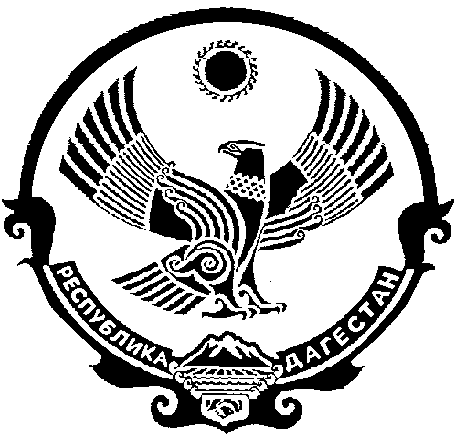 АДМИНИСТРАЦИЯ МУНИЦИПАЛЬНОГООБРАЗОВАНИЯ «БЕЖТИНСКИЙ УЧАСТОК»368410, Республика Дагестан, Бежтинский участок, с. Бежтат.:(872 2)55-23-01, 55-23-02, ф. 55-23-05, bezhta-mo@mail.ru,  admin@bezhta.ruПОСТАНОВЛЕНИЕ              14 февраля 2017 г.               с. Бежта                  № 21-уОб утверждении муниципальной программы Администрации МО «Бежтинский участок» «Комплексная программа противодействия   идеологии   терроризма в МО «Бежтинский участок» на 2017 год»_________________________________________________________Глава МО «Бежтинский участок»      ПОСТАНОВЛЯЕТ:1. Утвердить прилагаемую муниципальную программу Администрации МО «Бежтинский участок» «Комплексная программа противодействия идеологии терроризма в МО «Бежтинский участок» на 2017 год».2. Контроль за исполнением настоящего постановления возложить на заместителя главы МО «Бежтинский участок» Амилова Ш.М.           Глава МО «Бежтинский участок»                                         Т. Нажмудинов                                                                                                                                                                                Утверждена:постановлением Главы МО                                                                                                        «Бежтинский участок»                                                                                          от 14 февраля 2017  г  № 21-у Муниципальная      программа                                                                                               Администрации МО «Бежтинский участок» «Комплексная программа   противодействия  идеологии терроризма в МО «Бежтинский участок» на 2017 год»ПАСПОРТ   муниципальной    программы Администрации МО «Бежтинский участок» «Комплексная  программа противодействия идеологии терроризма в МО «Бежтинский участок»  на 2017 год»Ответственный                                       исполнитель муниципальной программы  МО «Бежтинский участок» «Комплексная программа противодействия идеологии терроризма в МО «Бежтинский участок» на 2017 год» (далее – Программа)  Соисполнители Программы                                              - Администрация МО «Бежтинский участок» - МКУ «Отдел образования»;МКУ «Центр традиционной культуры народов России»;Гл. специалист по спорту туризму и по делам молодежи;  Органы местного самоуправления муниципальных образований МО «Бежтинский участок»;Общественная палата МО «Бежтинский участок»; (по согласованию) Духовенства участка (по согласованию)СМИ и ТОЦели Программы Задачи Программы- реализация муниципальной политики в области противодействия идеологии терроризма;реализация системы мер, направленных на профилактику распространения идеологии терроризма;координация деятельности органов местного самоуправления муниципальных образований МО «Бежтинский участок» (далее – органы местного самоуправления), общественных и религиозных объединений в сфере противодействия идеологии терроризма;снижение уровня радикализации различных групп населения участка и недопущение вовлечения молодежи в террористическую деятельность                - создание системы комплексного противодействия идеологии экстремизма и терроризма в целях повышения эффективности деятельности органов местного самоуправления и общественных организаций в этом направлении; формирование в республике обстановки нетерпимости и негативного отношения к террористическим проявлениям;содействие органам местного самоуправления, институтам гражданского общества в противодействии идеологии терроризма; эффективное идеологическое сопровождение деятельности органов местного самоуправления и правоохранительных органов по противодействию терроризму; укрепление межэтнического сотрудничества, мира и согласия, обеспечение терпимости в межнациональных отношениях; мониторинг факторов, способствующих проявлениям терроризма в сфере межнациональных отношений   Этапы и сроки  реализации ПрограммыОбъем и источники финансирования Программы Ожидаемые результаты реализации Программы  Программа реализуется  в один этап, в 2017 годуОбъем финансирования за счет средств МО «Бежтинский участок» бюджета- выполнение мероприятий, предусмотренных настоящей Программой, позволит решить наиболее острые вопросы противодействия идеологии терроризма, стоящие перед органами муниципальной власти, окажет непосредственное влияние на общество и духовно – нравственное воспитание    подрастающего      поколения в МО « Бежтинский участок».     Характеристика проблемы, на решение которой направлена ПрограммаМеждународный и отечественный опыт противодействия экстремизму и терроризму свидетельствует о том, что силовые методы решения проблемы могут временно локализовать конкретную угрозу совершения террористических актов. Но в целом угрозы будут сохраняться до тех пор, пока существует система воспроизводства инфраструктуры терроризма и экстремизма.Ключевые звенья этой системы – идеология экстремизма и терроризма, ее вдохновители и носители, а также каналы распространения указанной идеологии. В настоящее время на федеральном уровне приняты и действуют нормативные акты, регламентирующие деятельность органов государственной власти по противодействию экстремизму и терроризму. Одним из основных документов является Федеральный закон от 6 марта 2006 г. №35-ФЗ «О противодействии терроризму», который определяет информационные, политические, экономические, социальные и иные методы борьбы с террористической угрозой. Кроме того, приняты Концепция противодействия терроризму в Российской Федерации, Доктрина информационной безопасности Российской Федерации, Стратегия национальной безопасности Российской Федерации до 2025 года, Стратегия государственной национальной политики Российской Федерации на период до 2025 года, Комплексный план противодействия идеологии терроризма в Российской Федерации на 2013-2018 годы, Стратегия противодействия экстремизму в Российской Федерации до 2025 года, а также другие документы, направленные на противодействие экстремизму и терроризму. Противодействие идеологии экстремизма и терроризма включает в себя комплекс организационных, социально –политических, информационно- пропагандистских на коренное изменение существующих социальных и политических институтов Российской Федерации. Одним из ключевых направлений борьбы с террористическими проявлениями в общественной среде выступает их профилактика. Особенно важно проведение такой профилактической работы в среде молодежи, так как именно молодежная среда в силу целого ряда различных факторов является одной из наиболее уязвимых в плане подверженности негативному влиянию разнообразных антисоциальных и криминальных групп. Формирование установок толерантного сознания и поведения, веротерпимости и миролюбия, профилактика различных видов экстремизма и терроризма имеют в настоящее время особую актуальность, обусловленную сохраняющейся социальной напряженностью в обществе. Очевидна и необходимость активной разъяснительной работы среди населения с привлечением авторитетных деятелей различных религиозных объединений, представителей научной интеллигенции, средств массовой информации, институтов гражданского общества. Для конкретизации работы в данном направлении с учетом особенностей и специфики района необходимо принят муниципальных концепций, государственных программ по противодействию идеологии экстремизма и терроризма целесообразно использование программно – целевого метода для достижения результатов в профилактической работе по противодействию экстремизму и терроризму, что предполагает реализацию взаимоувязанного по ресурсам и срокам осуществления комплекса мероприятий, обеспечивающих достижение поставленной цели.    Приложение                                                                                                                      к муниципальной программе Администрации                                                                                           МО «Бежтинский участок»                                                                                      «Комплексная программа                                                                                противодействия идеологии                                                                                                                       терроризма в МО «Бежтинский участок»  на 2017 год»П Е Р Е Ч Е Н Ьмероприятий муниципальной программы МО «Бежтинский участок» «Комплексная программа противодействия идеологии терроризма в МО «Бежтинский участок» № п/пНаименования мероприятий Сроки реализации Исполнители Финансирование 123451.Повышение информированности граждан о работе  органов власти в области идеологического противодействия экстремизму и терроризму в СМИ.  июнь и ноябрь 2017г.Аппарат АТК СМИ и ИТО2.Проведение семинар – совещание с руководителями образовательных учреждений на тему «Эффективность работы управления образования по противодействию идеологии терроризма в части индивидуального профилактического воздействия на лиц, наиболее подверженных влиянию идеологии терроризма».март МКУ «Отдел образования» 3.Регулярное обновление для общеобразовательных учреждений стендов для размещения материалов по антитеррористической тематике, в том числе фотографии с краткой биографией погибших сотрудников правоохранительных органов, принимавших участие в борьбе с терроризмом, и пострадавших в результате террористических актов мирных граждан с согласия родственников жертв и самых пострадавших.  В течение годаМКУ «Отдел образования4Организация повсеместного проведения по линии органов ученического самоуправления акций по противодействию идеологии терроризма под девизом «Я, Ты, Он Она- вместе целая страна»майМКУ «Отдел образования, руководство СОШ.5. Использование  и размещение стендов, рекламных щитов, баннеров, брошюр, агитплакатов и буклетов по вопросам профилактики экстремизма и терроризма, пропаганды религиозной терпимости.   Май и октябрь 2017г.Аппарат АТК,МКУ «Отдел образования»,Главы АСП6.Организовать в газете «Бежтинский вестник» публикаций, направленных на профилактику экстремизма и терроризма, пропаганду народных традиций и обычаев  ежемесячно Аппарат АТК, МКУ «СМИ и ИТО» 7.Проведение конкурса на получение гранта материалов по профилактике противодействию экстремизма и терроризма на местной газете «Бежтинский вестник» и на сайте района В течение года МКУ «СМИ и ИТО»8. Организация публичных выступлений в СМИ и спортсоревнованиях спортсменов среди молодежи с призывом отказаться от антисоциального поведения  В течение года Гл. специалист по делам молодежи, спорта и туризма .9.Изготовление и использование средств наружной рекламы, плакатов, баннеров по профилактике экстремизма Июнь Аппарат АТК   10.Создание, закупка, размещение в информационно-телекоммуникационной сети "Интернет", в официальных сайтах МО «Бежтинский участок» информации антитеррористического содержания, в том числе видеороликов, способствующей формированию у населения негативного отношения к лицам, подверженным экстремистскому влиянию, а также укреплению положительного образа борца с терроризмомВ течение года МКУ «СМИ и ИТО»11. Проведение в образовательных учреждениях мероприятий (классных часов, круглых столов, встреч и семинаров) по вопросам противодействия идеологии терроризма..  Апрель и сентябрь Руководители СОШ,  МКУ «Отдел образования»  12.Проведение военно – спортивной игры «Орленок» посвящённой к Победе в Великой отечественной войне   Май Руководители СОШ,  МКУ «Отдел образования»  13.Проведение районного спортивного соревнования по футболу, приуроченного противодействию экстремизму и терроризма. Июнь Гл. специалист по делам молодежи, спорта и туризма  14.Организация и проведения фото – книжных выставок, посвящённых противодействию идеологии терроризма  октябрь Библиотечная система  15.Принять участие в проведении семинаров совещаний с зам. главы, ответственными за безопасность по системе миннац.  В течение года Зам главы 16.Содействие в организации мусульманских праздников с целью воспитания молодежи в духе патриотизма, гражданственности и гуманизма.постоянноАппарат АТК17.Организация «Круглого стола» для руководителей образовательных учреждений по курсу «Профилактика экстремизма в моложёной среде».  Октябрь МКУ «Отдел образования» 18.Реализация проекта «Мирный Дагестан» В течение года Аппарат АТК19.Выявление и организация работы по адаптации подростков из социально неблагополучных семей, находящиеся в группе риска. В течение года Руководители СОШ,  МКУ «Отдел образования»20.Проведения мероприятий, приуроченные ко Дню солидарности в борьбе с терроризмом Сентябрь по отдельному плану Руководители СОШ,  МКУ «Отдел образования»21.По мере возможности и организовать встречу с студенческой молодежью в г. Махачкала направленное на профилактику распространения  идеологии экстремизма и терроризма   IV – квартал Администрация МО «Бежтинский участок»  МКУ «Отдел образования»22.Организация пропаганды среди населения ценностей и основ светского государства, свободы совести, религиозной толерантности и профилактика противодействию экстремизму и терроризму Раз в полугодии Аппарат АТК